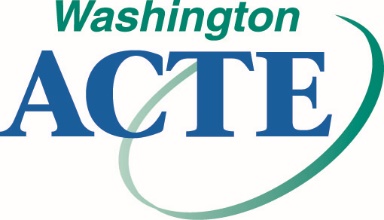 STATE OF THE SECTION REPORTPlease complete this form by September 11, 2023,and submit electronically to Tess Alviso at: taa@wa-acte.orgSubmissions will be presented at the September 23, 2023, Executive Board Zoom Meeting.Please share with others the successes you have had in your section!Leadership for 2023-2024Please provide a brief narrative describing current activities and strategies in the following categories:Member Recruitment and RetentionAdvocacyIssues(Including legislative, leadership, partnerships, business and industry, and postsecondary)MarketingNew and Innovative IdeasSection:WA-ACTE Executive Board Rep:Section President:Section Past President:Section President Elect:Section Secretary:Section Treasurer:WA-ACTE Legislative Committee Rep:WA-ACTE FAME Committee Rep:WA-ACTE Professional Development Committee Rep: